Проект«Все профессии важны, все полезны и нужны»Мир профессий в обществе – сложная, динамичная, постоянно развивающаяся система. Дошкольный возраст наиболее благоприятный для педагогического воздействия. Малыши учатся любить труд, с уважением относятся к любому виду человеческой деятельности, знакомятся с простейшими, но самыми характерными чертами профессий, приобретают навыки, которые будут развиты в школе. Одна из задач дошкольного образования в области социально – коммуникативного развития детей – формирование положительного отношения к труду и первичных представлений о труде взрослых, его роли в обществе и жизни каждого человека. АКТУАЛЬНОСТЬСовременный мир профессий очень многообразен, но на разных этапах развития общества одни профессии утрачивают свою актуальность,  появляются новые. Всё это, несомненно, отражается в детской игре.При этом, по наблюдениям педагогов, многие дети не имеют представления о профессиях своих родителей, некоторые профессии им не знакомы вовсе.Принимая во внимание актуальность данной проблемы, с целью знакомства воспитанников с профессиями людей ближайшего окружения в МБДОУ № 455 был реализован проект: «Все профессии важны»Актуальность темы проекта обусловлена тем, что он позволяет максимально обогатить знания и представления дошкольников о труде сотрудников детского сада. ИНФОРМАЦИОННАЯ КАРТА ПРОЕКТА- по методу:                                   практико - ориентированный- по характеру контактов:            открытый- по количеству участников:        групповой- по продолжительности:             краткосрочный - срок реализации проекта:         2 месяцаВведение детей в ход проекта: через игровую ситуацию с формулировкой проблемы.Детям приходит письмо от незнайки, который не знает, кем бы он хотел быть и просит помочь ему найти ответ на вопрос: «Какая профессия самая важная, главная, без которой ни за что не обойтись?»  Прочитав письмо от Незнайки, с детьми проводиться беседа: «Какая же профессия самая главная?» А что было бы если бы не было профессии воспитателя, повара, врача…?» В ходе беседы дать возможность всем  детям высказаться. ГИПОТЕЗА ДЕТЕЙ: «Все профессии нужные и важные»ГИПОТЕЗА ПРОЕКТА: «Если дети получат практические представления о труде взрослых в детском саду, то они научатся уважать любой труд человека любой профессии и беречь то, что сделано другими людьми.   Вместе с детьми составить план деятельности, что бы подтвердить гипотезу о важности всех профессий.ПЛАН ДЕЙСТВИЙ:1.Обратиться за помощью к взрослым.2.Найти информацию в книгах, журналах, интернете.3.Научиться играть в различные игры по ознакомлению с профессиями.                                      ЦЕЛЬ ПРОЕКТА:  формирование интереса к различным профессиям посредством ознакомления дошкольников с трудом сотрудников детского сада и его содержанием.ЗАДАЧИ:1.Расширение представлений детей о многообразии трудовой деятельности взрослых в детском саду.2.Создание условий для закрепления представлений о трудовых действиях, совершаемых взрослыми, о результатах труда, его оборудовании.3.Воспитание уважительного отношения к труду сотрудников детского сада.ЭТАПЫ И СРОКИ РЕАЛИЗАЦИИ ПРОЕКТА:- Подготовительный  (3-4 неделя марта)- Основной  (апрель)- Заключительный  (1-2 недели мая)На первом, подготовительном этапе были определены:-цели и задачи проектной деятельности, прогнозирование результата-сбор материала, необходимый для реализации проекта-оформление тематических центров для игр-изготовление дидактических игр и пособий-составление плана основного этапа реализации проектаСледующий, основной этап, был рассчитан на месяц, где каждый день был посвящен конкретным профессиям: прачки, повара, медсестры, помощника воспитателя. В ходе данного этапа дети рассматривали иллюстрации, играли в дидактические и сюжетно ролевые игры, экспериментировали, слушали рассказы и заучивали стихи по теме проекта, были организованны экскурсии - наблюдения на рабочие места сотрудников.ПЛАН ОСНОВНОГО ЭТАПА РЕАЛИЗАЦИИ ПРОЕКТА.На заключительном этапе были подведены итоги, составлен анализ деятельности. Детям было предложено рассказать детям младшего возраста о том, кто работает в детском саду, используя рисунки и фотографии.Так же была организованна выставка детских рисунков на тему «Труд взрослых в детском саду» и подготовлена презентация проекта для родителей.ПРЕДПОЛАГАЕМЫЙ РЕЗУЛЬТАТДети;- знают и называют профессии взрослых, работающих в детском саду-владеют обобщенным понятием «профессия»-называют предметы, необходимые для работы повара, прачки т. д.-умеют имитировать работу взрослых в ходе сюжетно – ролевых игрПедагоги:-продолжили освоение проектного метода-пополнили предметно – развивающую среду-продолжили работу с семьями воспитанников по включению родителей в проектную деятельностьРодители:-активно участвовали в совместной образовательной деятельности, что позволило им расширить возможности сотрудничества.ВЫВОД: реализация проекта предполагает расширить и закрепить знания детей о профессиях людей, работающих в детском саду, развитие познавательных и творческих способностей, формирование интереса и уважения к труду взрослых, способствует расширению тесного сотрудничества с семьями воспитанников.Тема данного проекта положила начало дальнейшей работе по ознакомлению дошкольников с миром профессий.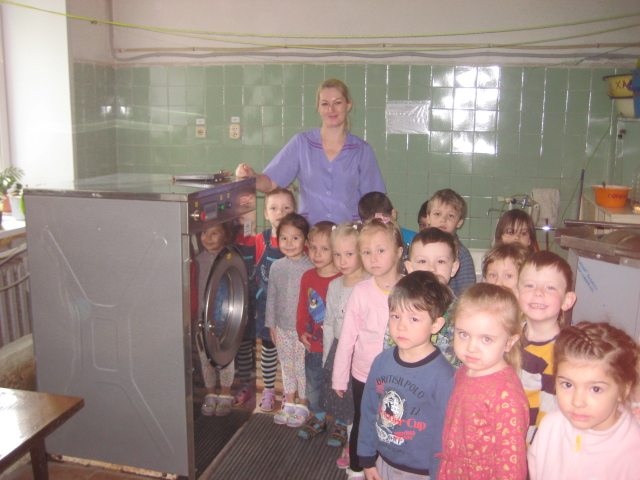 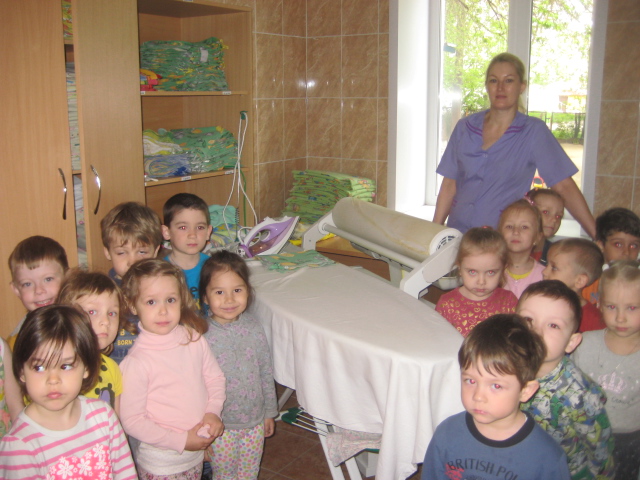 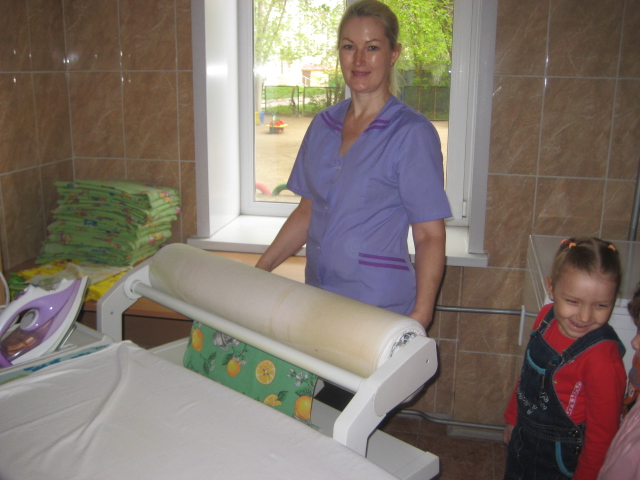 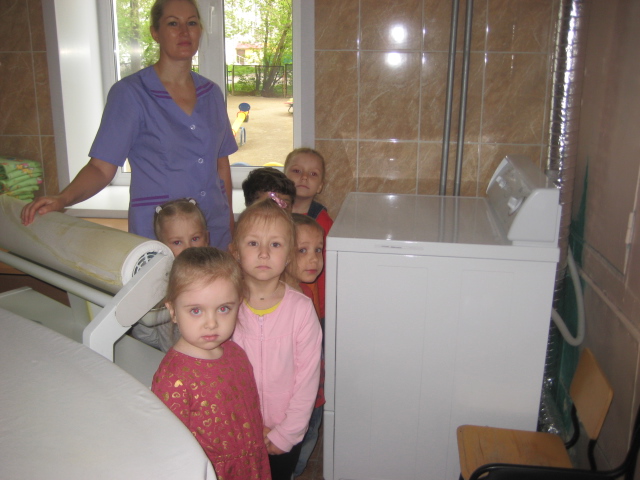          Сюжетно-ролевая игра «Прачечная"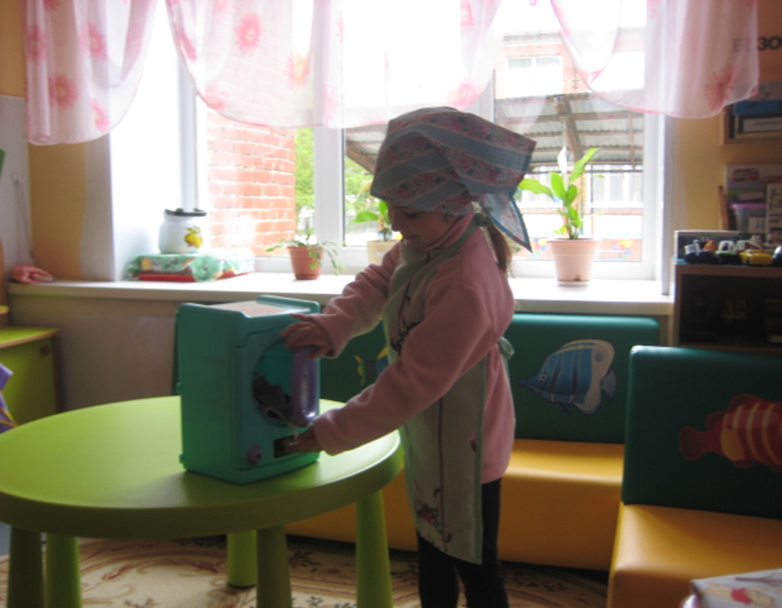 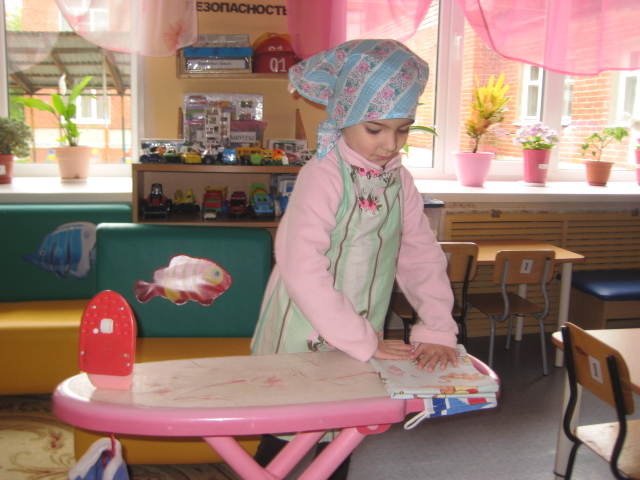 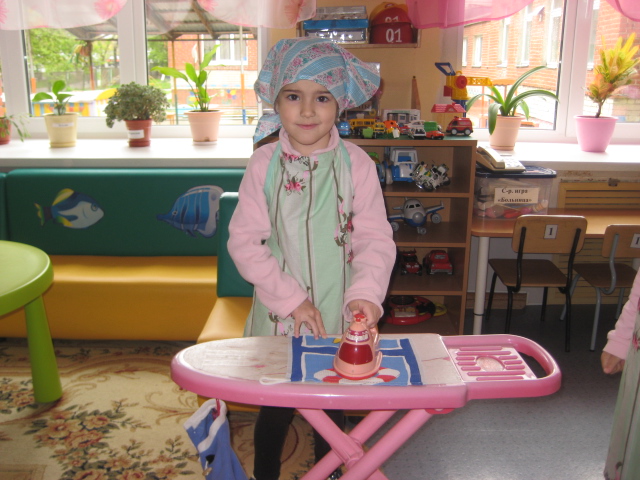 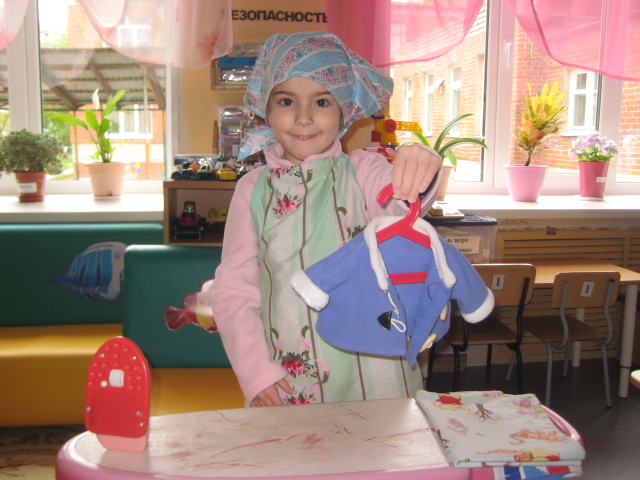                  Экскурсия в пищеблок 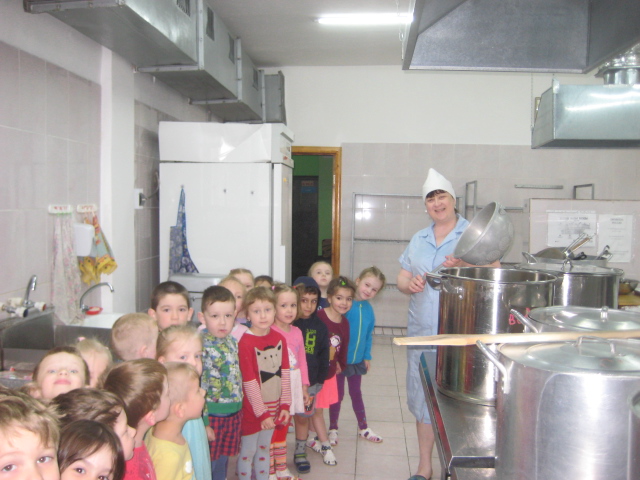 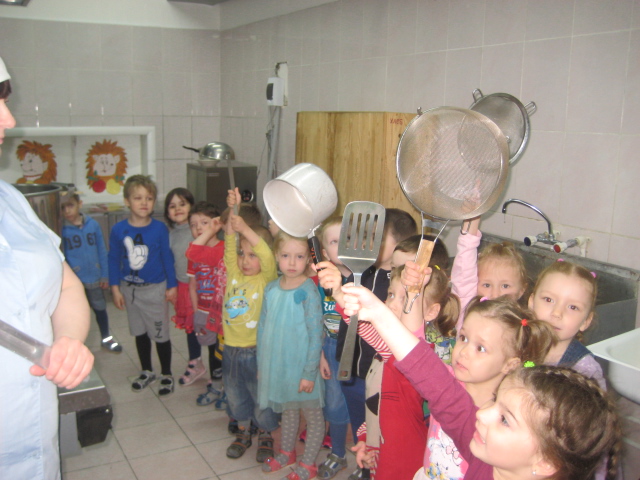 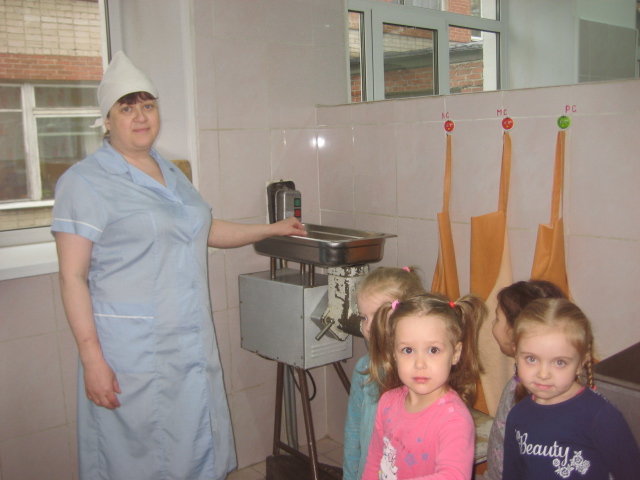 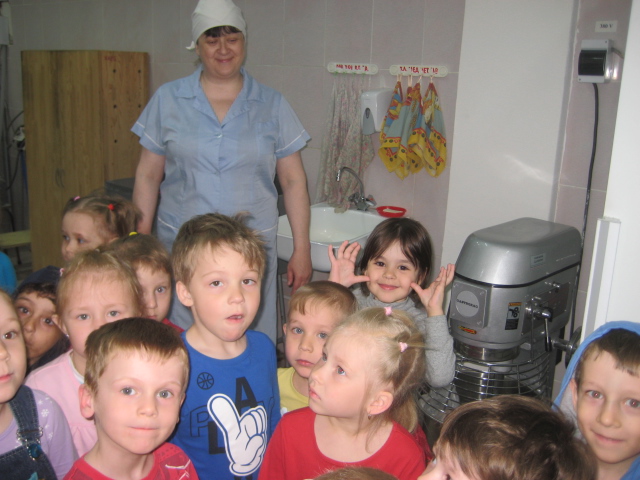                    Сюжетно-ролевая игра»Кухня»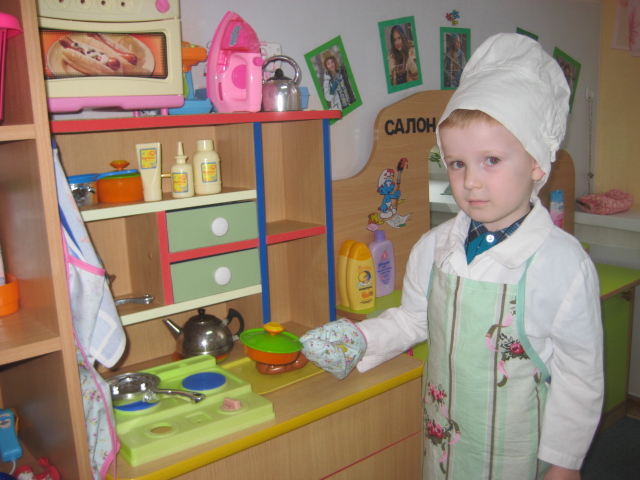 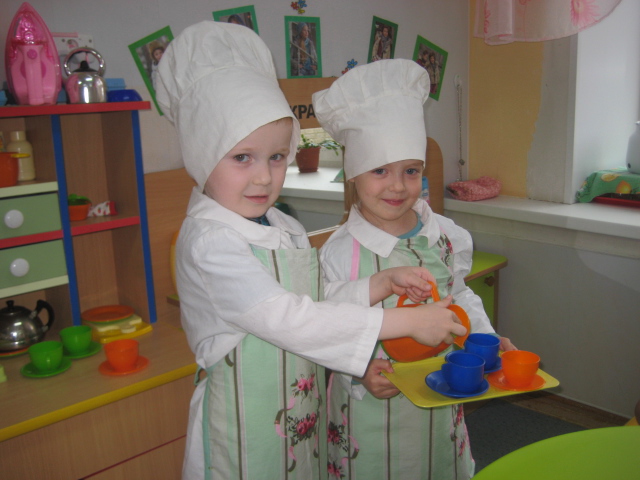 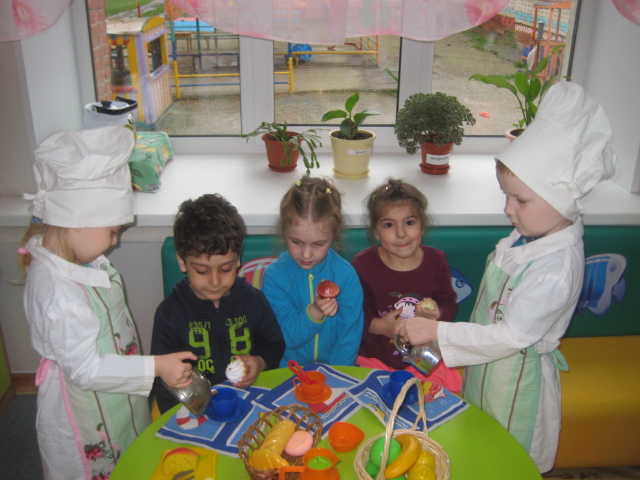 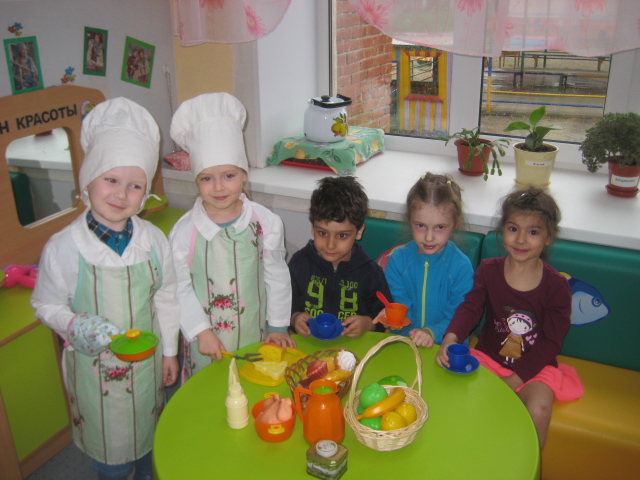                   Экскурсия в медицинский кабинет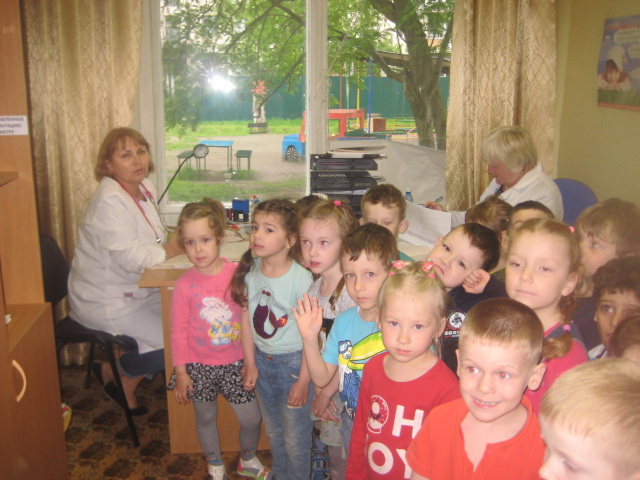 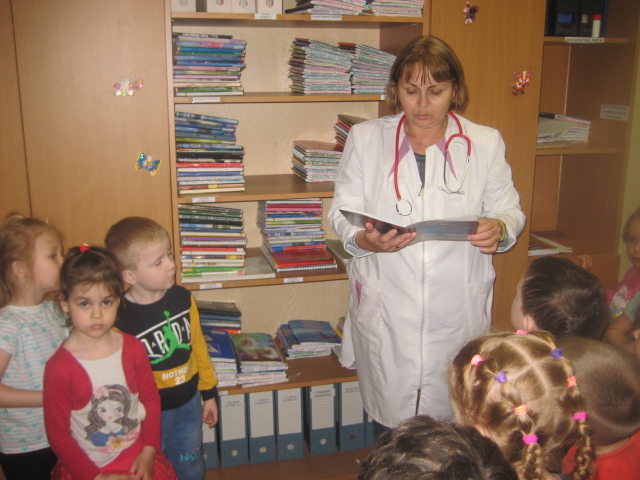 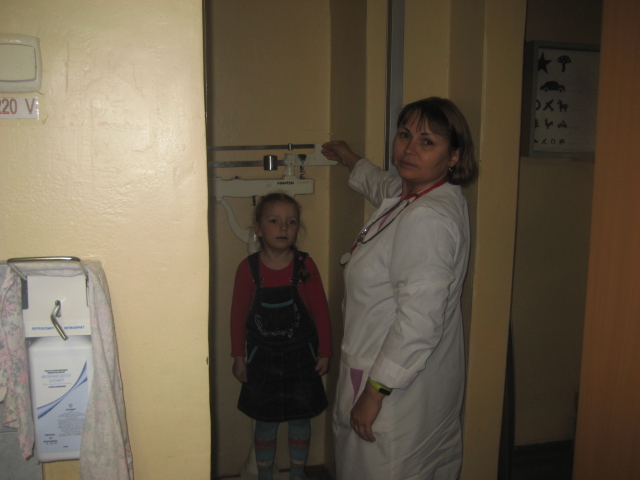 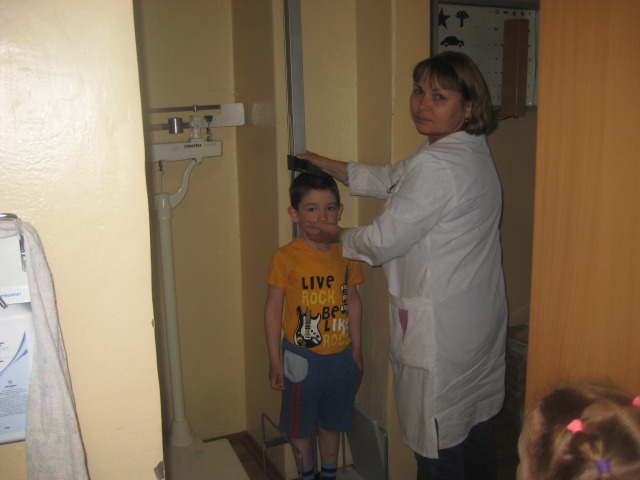                Сюжетно-ролевая игра «Больница»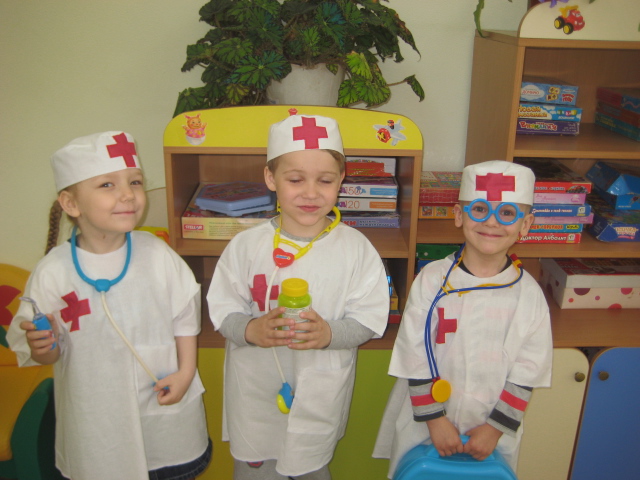 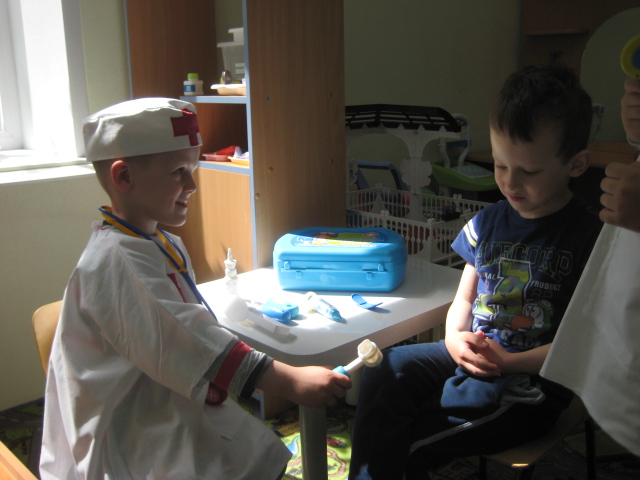 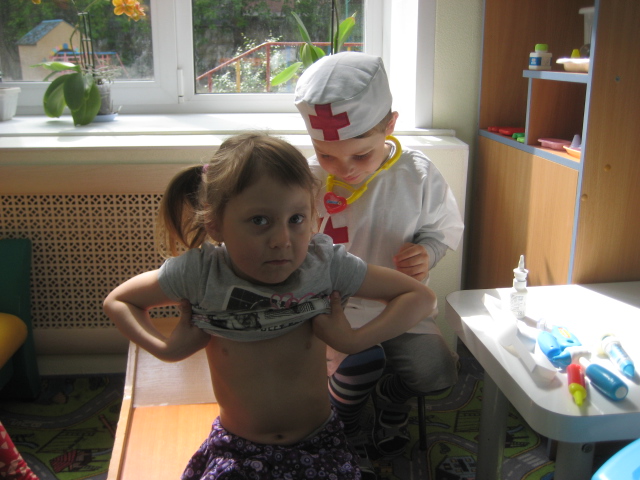 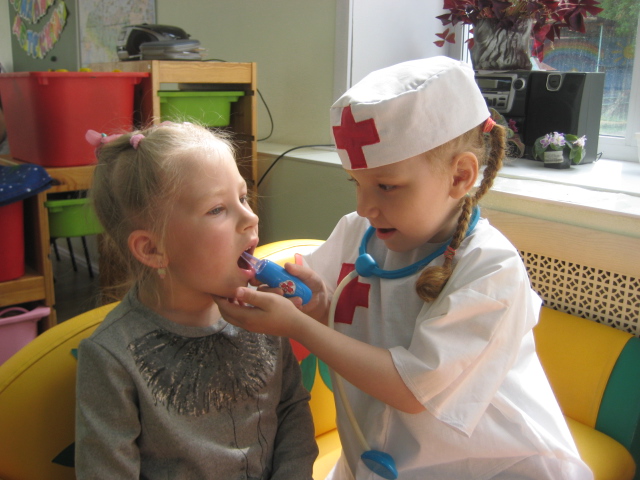                      Труд младшего воспитателя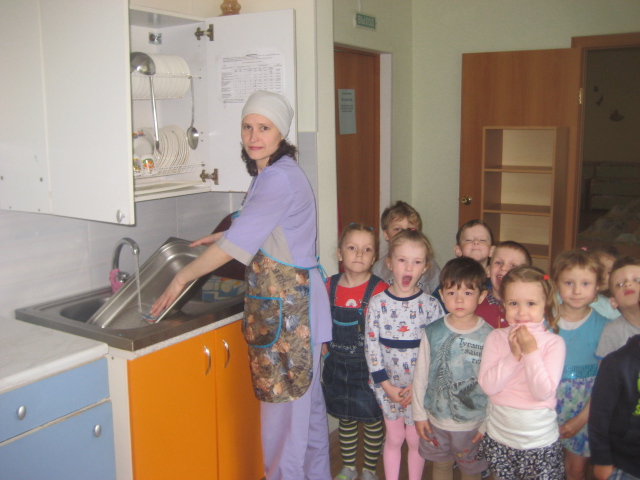 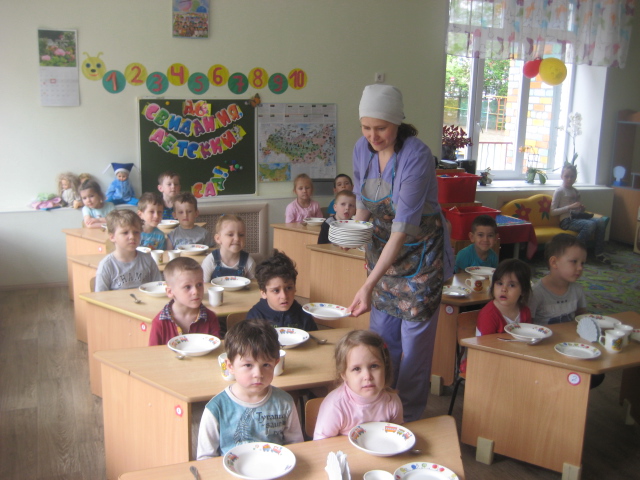 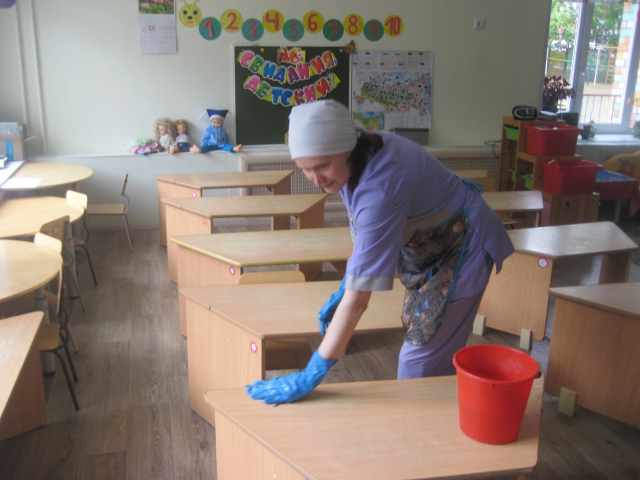 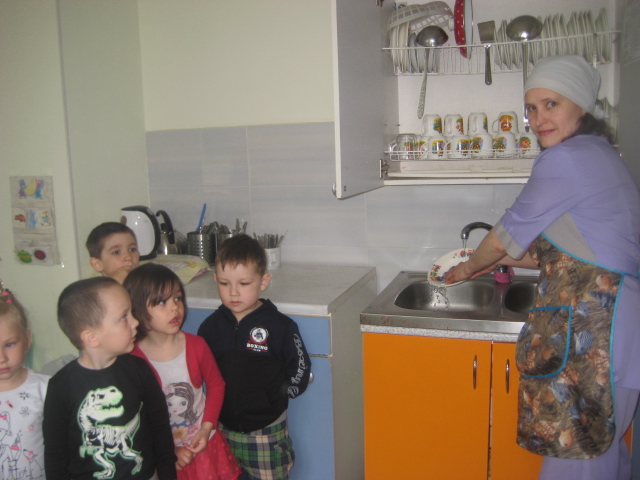                                 Труд детей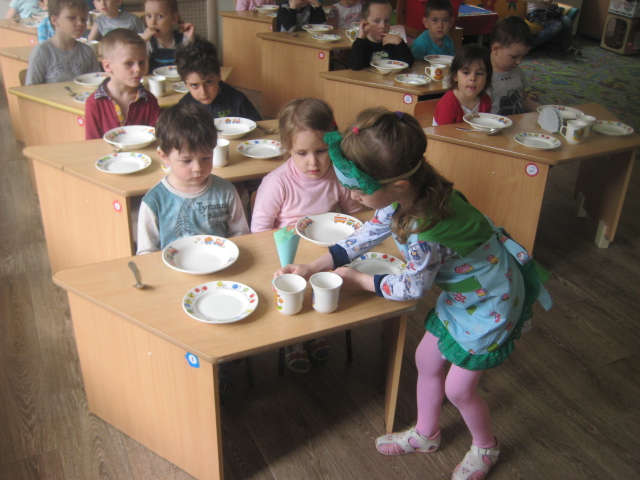 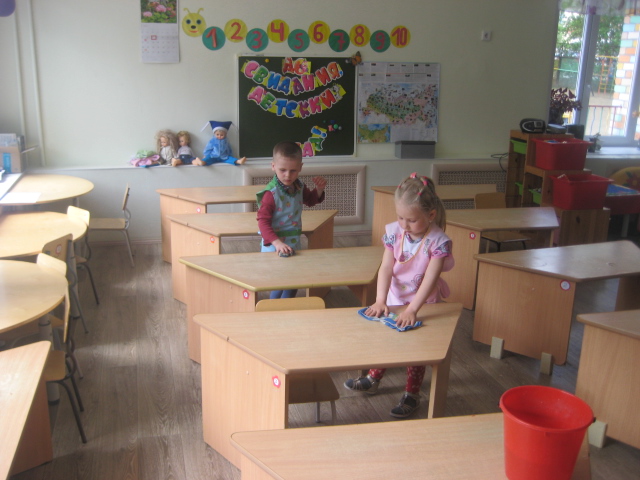                                 Рисунки детей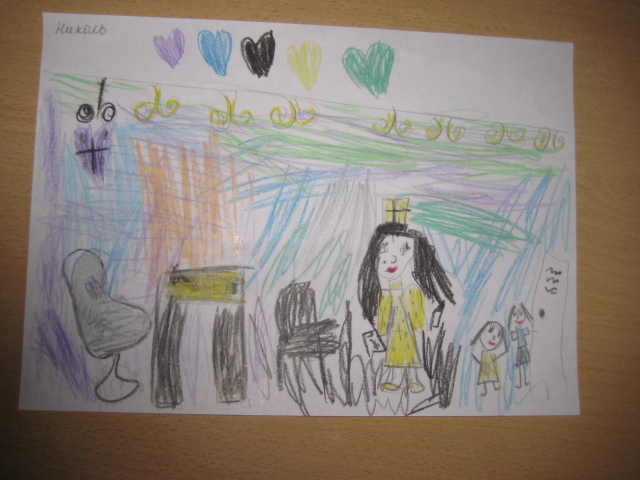 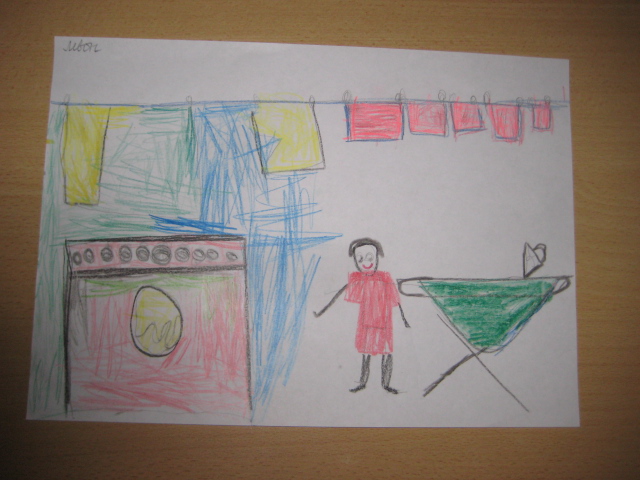 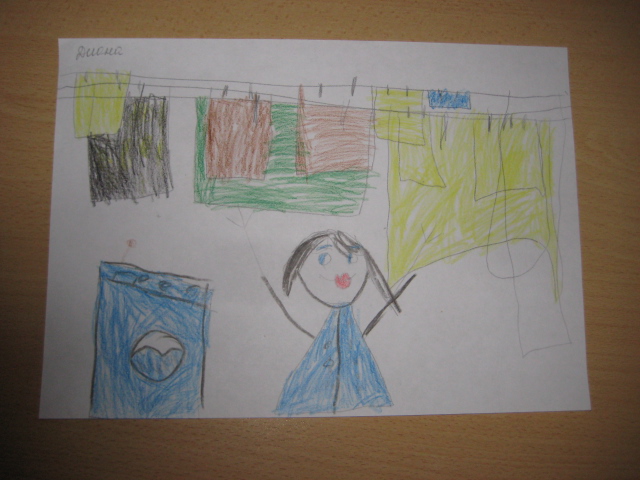 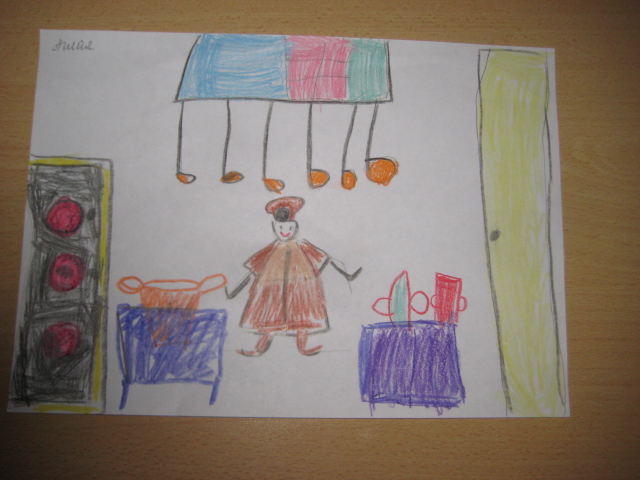 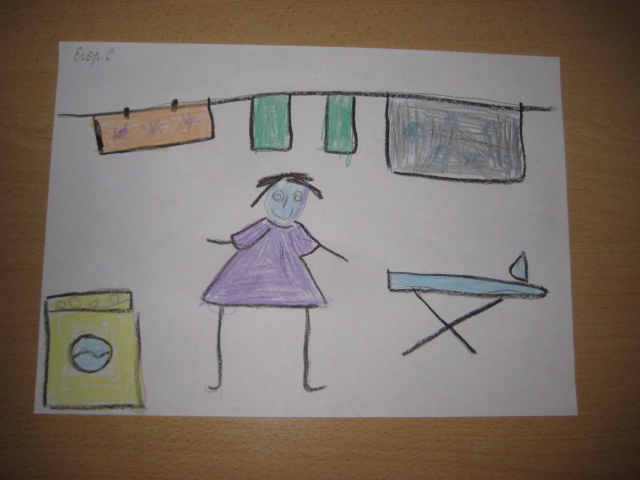 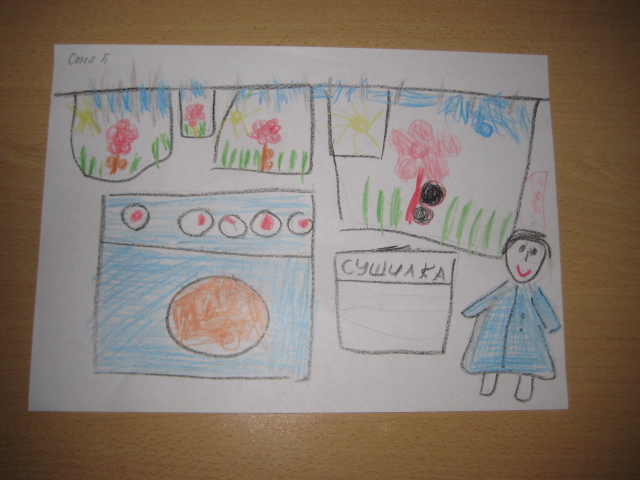 ПрофессииЦели и задачиСодержаниедеятельностиВзаимодействие   с  родителямиСрокиПРАЧКАВоспитание уважения к труду взрослых.Расширить знания детей о профессиях сотрудников детского сада.знакомство с профессией прачки детского сада.формирование стремления к соблюдению чистоты одежды своей и кукольной, интереса в использование навыков стирки в самостоятельной деятельности.1.Чтение В.Маяковского «Кем быть» -беседа по содержанию.2.Чтение стих.А.Усановой «стирка»3.отгадывание загадок о профессиях.4.Д./и.: «Кто больше назовет?», «4й лишний»5.экскурсия – наблюдение в прачечную.6.С./р. игра «Большая стирка»7.Самостоятельная трудовая деятельность «стирка кукольнойодежды»Организация совместной трудовой деятельности в домашних условиях «Мы стираем вместе с мамой»Создание фотоальбома «Я стираю, посмотрите»    1неделя октябряПОВАРФормирование представлений о профессии повара в детском саду; предметах, необходимых для работы.развитие ассоциативного мышления при подборе продуктов, похожих на геометрические фигуры.Формирование интереса к экспериментальной деятельности: измерение воды, свойства воды.Формирование представлений о правильном питании.1.Экскурсия на пищеблок детского сада.2.С./р. игра «Веселые поварята»3.Д./и.: «Съедобное – несъедобное»,«Сварим борщ и  компот»«Напоим куклу чаем», «ассоциации- на какую фигуру похоже»4.Экспериментирование: «Свойства воды», «Измеряем воду»5.Совместная деятельность – изготовление плаката «Пирамида правильного питания»Организация выставки изделий совместной кулинарной деятельности в домашних условиях «Вот так мастерицы!»    2неделяоктябряМЕДСЕСТРАРасширить знания детей о профессии медсестры. Формировать положительное отношение к лечению, к необходимости ставить прививки, к здоровому образу жизни.Познакомить детей с лекарственными растениями Урала, с применением их в народной медицине в виде фито чая, примочек, компрессов.Воспитывать уважение к любому труду взрослых1.Экскурсия – наблюдение за работой медсестры в ДОУ.2.С./р. игра «Больница»3.Слушание муз. произведения «Кукла заболела»«кукла выздоровела» - беседа о характере музыки.4.Д./и.: «Кому, что нужно», «Верно – неверно»5.Приготовление и дегустация фито чая из лекарственных растений.6.Совместная деятельность – создание альбома: «Лекарственные растения Урала»Организация выставки совместных работ детей и родителей на тему « Как вести себя у врача»   3неделяоктябряМЛАДШИЙ ВОСПИТАТЕЛЬПознакомить более подробно детей с обязанностями младшего воспитателя.Продолжать учить детей правильно сервировать стол к обеду.Воспитывать у детей культуру поведения за столом, умения наслаждаться чаепитием, общением друг с другом.Уважать и беречь труд взрослых, оказывать посильную помощь.1.Наблюдение за трудом младшего воспитателя в ясельной группе.2.Составление рассказа на тему: «нелегкий труд нашего помощника»3.Совместная трудовая деятельность – сервировка стола к обеду.4.С./р. игра «Семья. Ждем гостей»5.Д./и.: «Что сначала, что потом», «Накормим Хрюшу и Степашку»6Совместная деятельность – создание альбома на тему «Бережем труд нашей няни»Организация совместной сервировки стола для семейного ужина или встречи гостей.  4неделяоктября